Referat af læsekredsmødet d. 17. marts 2023Vi havde læsekredsmøde fredag d. 17. marts 2023 fra kl 10.00 - 12.00 hos Geneviève. Vi diskuterede 'Les années' af Annie Ernaux, som Charlotte havde valgt for os. Vi brugte dog også lidt tid til sidst på at diskutere formen på vore læseskredsmøder. Diskussionen af værket var meget livlig af denne meget ordrige roman. Vi var enige om, at de mange beskrivelser af de forskellige begivenheder førte os tilbage til vores egne oplevelser fra vor barndom og vore unge år og til i dag. Som fransklærer genkendte vi alt det, vi havde forsøgt at gengive for eleverne i undervisningen og Annie Ernaux's erindringer og beskrivelser havde fremkaldt lignende og også andre oplevelser hos os.Alle syntes godt om den måde romanen var bygget op på, hvor de forskellige begivenheder var sat i relation til elle-personens beskrivelser af fotografier og videos fra elle-personens liv.Nogle af os havde dog savnet en mere detaljeret beskrivelse af elle-personens forhold til fx hendes mand - altså mere om hendes personlige relationer og følelser.Vi var dog enige om, at romanen lykkedes med at fremkalde vore følelser og erindringer om de beskrevne begivenheder.Romanen fremhævedes også som humoristisk.Vi sluttede af med at tale om, hvordan vi kunne få mere ud af møderne:Vi var enige om, at det er godt. at der er en meget livlig diskussion.Dog bør alle gøre sig umage med at lytte noget mere til hinanden.Alle skal til hver gang fortælle kort, hvad de synes om romanen og derefter præsentere et dilemma eller stille spørgsmål til et af romanens emner  (kort fremstilling)Ulla og Geneviève har indvilget i at være ordstyrer næste gang, og vil forsøge at styre debatten ud fra de emner i romanen, som hver enkelt deltager fremdrager i sin præsentation for på den måde at komme igennem det væsentlige i romanen.Mie valgte den bog, vi skal læse og diskutere næste gang, nemlig:Maalouf, Amin : Nos frères inattendus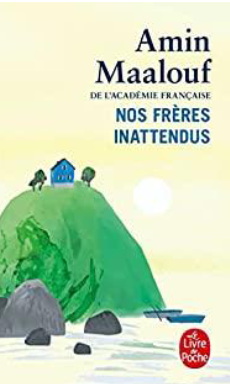 Næste læsekredsmøde bliver fredag d. 22. september 2023 hos Genevièwe i Aarhus.Næste gang er det Povls tur til at foreslå en bog, som vi skal læse efterfølgende. Rækkefølge af forslagsstillere vedr. hvilket værk vi fremover skal læse og diskutere:
Charlotte 
Mie
Poul
Ulla
Kirsten
AnneEllen
GenevièveJeg glæder mig til at se jer allesammen igen i september.Husk at give besked til mig, så hurtigt som muligt.Mange hilsner fra
Ulla Pedersen
Fransklærerforeningen
uppedersen@gmail.com